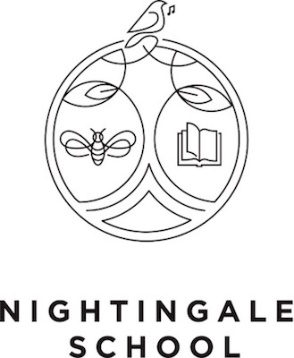 Person Specification – Graduate Learning Support AssistantOur ideal Graduate Learning Support Assistant is:The following elements will ensure that you are able to support children effectively at NightingaleA hard worker, committed to supporting children in an inclusive school environmentAble to think and work flexibly and creatively to personalise work for children with additional needsOpen to receiving guidance from colleagues and strategic training partners in order to enhance their practiceA calm individual who approaches life’s challenges with persistence and composureDetermined that no child will be left behind and able to meet individual needs through personalisationWell organised and skilled in keeping accurate records of children’s work and achievementsAble to use computers with ease for communication (e-mail) and recording children’s workSomebody who likes to take care of resources and ensure our school always looks clean, bright and well organisedA good listener, who builds supportive relationships and creates safe spaces for children and their families to be heardFiercely committed to equality and the promotion of the rights and responsibilities we have as global citizensCommitted to upholding the school’s positively framed behaviour management policy (which can be found on our website)A team player who will contribute to high morale amongst their colleaguesEssentialDesirableMinimum qualification: Degree Level Qualification Minimum GCSE Grade C/4 or above in English and MathsWorking knowledge of the National Curriculum for England (2014)Working knowledge of the SEND code of practiceConfidence in leading small groups and on some occasions, the whole class for short periods of timeEvidence of recent professional development relevant to the postKnowledge of our specific reading programmes, Read Write Inc (KS1) or Destination Read (KS2)Good subject knowledge to support the primary curriculum, particularly English and MathsExperience of supporting children with a range of additional needs (including Autism Spectrum Disorder)Able to offer after school enrichment clubs in a specialist area such as cookery, art, music or sport